VÍKENDOVÁ NABÍDKAPOLÉVKA:0,35l  Naše poctivá dršťková polévka s pečivem (1,7,9) 			  88  KčHLAVNÍ CHOD:200g Gratinované maso dvou barev s ementálem a cheddarem, pečené                    grenaille s tymiánem, pikantní remuláda (1,3,7,10) 				 225 KčDEZERT:Palačinky s ovocem a zmrzlinou (1,3,7) 						   67 KčZvýhodněná cena celého menu:                                                           319 Kč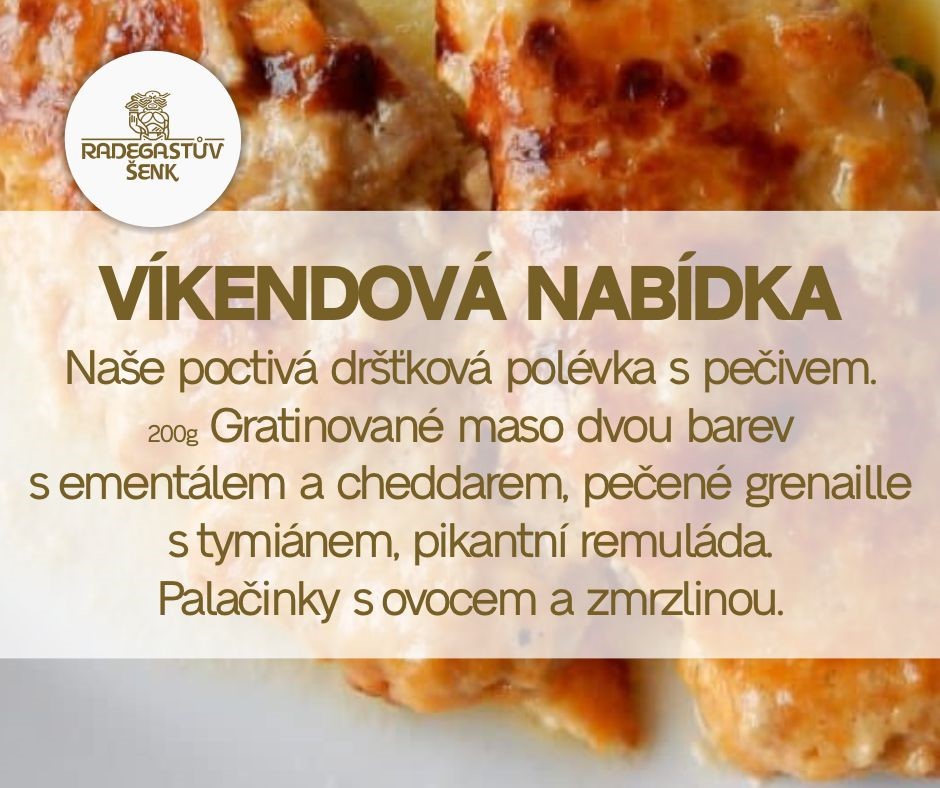 